Муниципальное бюджетное дошкольное образовательноеучреждение «Детский сад № 133»Игровая технология в работе музыкального руководителя с детьми с ОНР«Веселые перчатки».Методическая разработка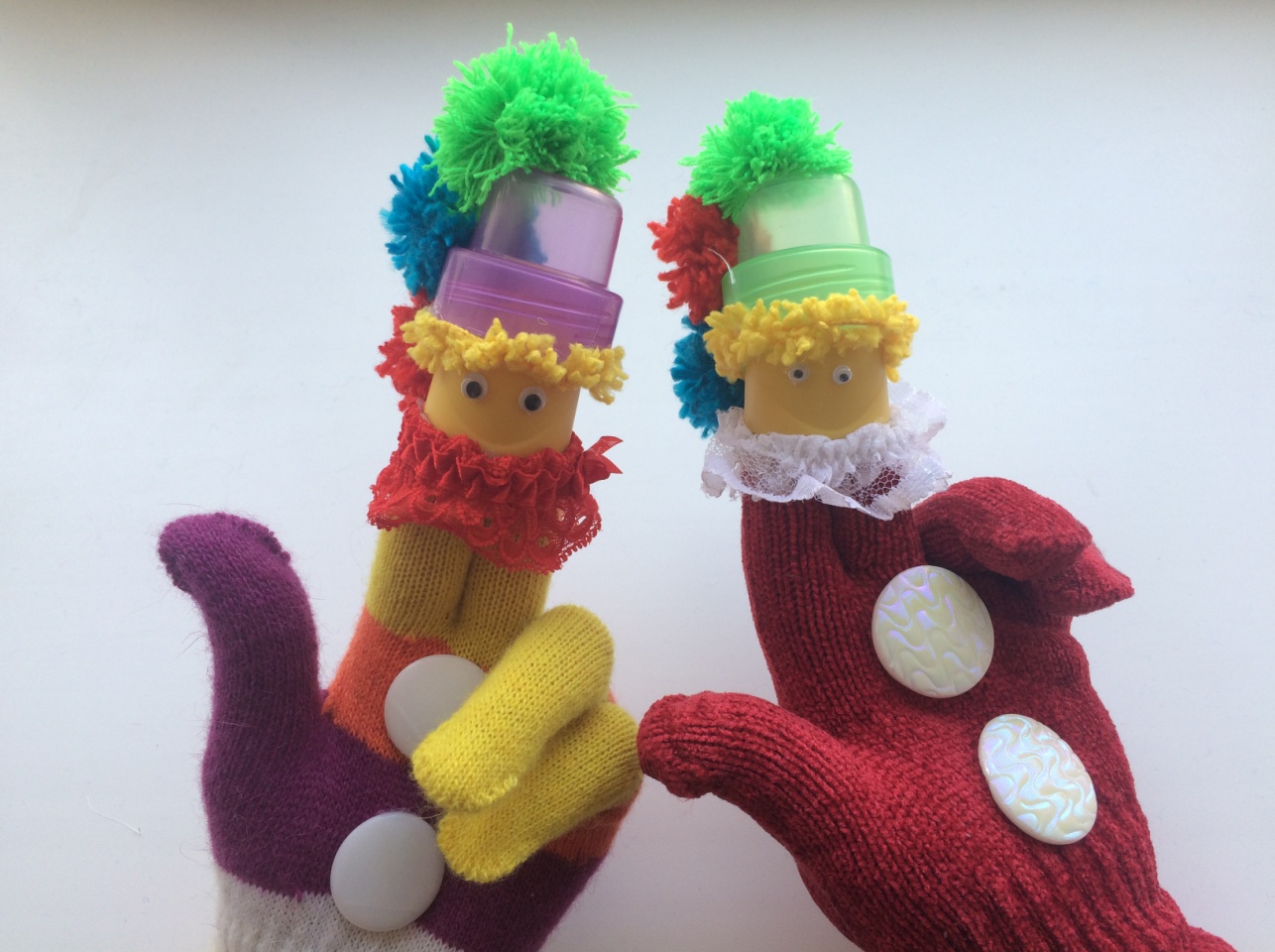 Новокузнецкий округ 2017Вступление.             В настоящее время наблюдается значительное увеличение количества детей с речевой патологией. За последнее годы среди воспитанников в ДОУ увеличилось количество детей со стертой формой дизартрии, алалией. Поэтому одной из актуальных задач является повышение эффективности процесса коррекции речевых нарушений для детей с ОВЗ.          Педагогу нужно так построить свою работу, чтобы стимулировать в детях стремление к самостоятельности, активности, творческому самовыражению, оценке собственных достижений с помощью речи. Используя в играх перчатки - образы, можно успешно решать множество логопедических задач:Развитие чувства ритма.Развитие интонационной выразительности детского голоса (звуковысотность, тембр, динамичность). Развитие мелкой моторики. Автоматизация звука в слогах, в словах, в предложениях. Развитие связной речи.              К пальчикам с внутренней стороны перчатки пришиваем пуговицы.Игра «Пальчики танцуют».Цель: развитие чувства ритма, развитие слухового внимания.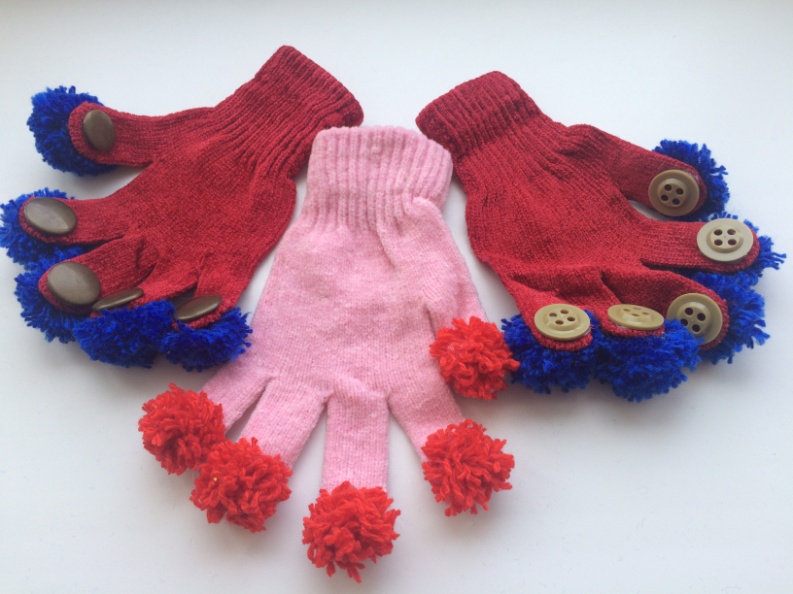            Отстукиваем пальчиками по столу; отстукиваем ритм пальчик о пальчик. Пальчики могут танцевать: по одному, по два, по три и т. д. Могут передвигаться по столу вправо, влево, вперед, назад. Можно «перепрыгивать» с пальчика на пальчик – с большого на мизинец, с большого на безымянный, с большого на средний, указательный и т. д.Модели пальчиковых игр:Колокольцы – бубенцы, Раззвонились удальцы:Дили – дили – дили – дон.Отгадай, какой мой звон!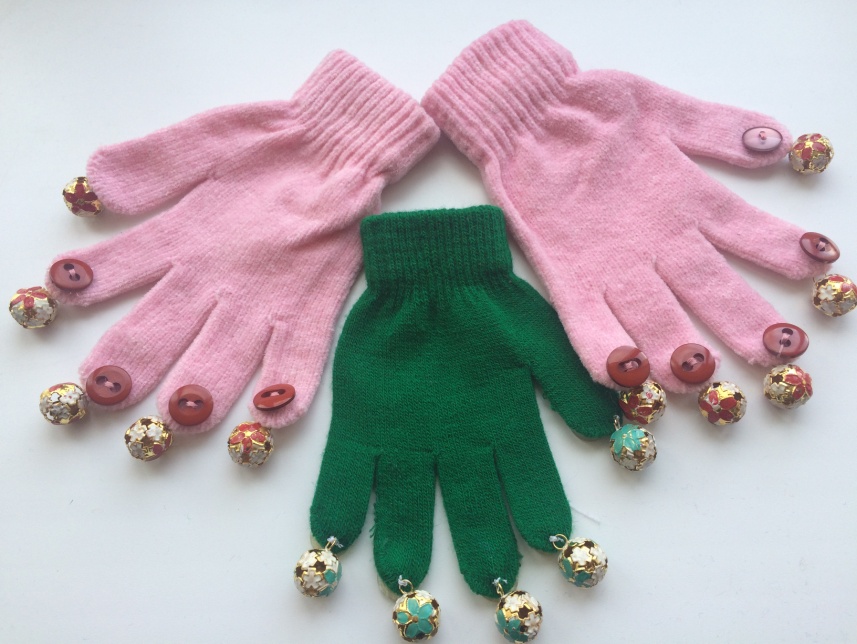 «Капельки».Цель: развитие мелкой моторики.1.Кап – кап – кап – кап  (большим пальчиком стучат по другим пальчикам),Кап – кап – кап – кап! Дождик собирается.Вот на землю капельки (ударяют пальчиками по коленям)Капельки упали,Ручейками по земле (пальчиками «бегут» по коленям). Быстро побежали.2. Кап – кап – кап – кап  (большим пальчиком стучат по другим пальчикам),Дождик продолжается (встряхивают кистями рук),Кап – кап – кап – кап!Дождик не кончается.Капельки устали («танцуют»),Долго танцевали.Дождик, дождик, перестань,Отдохнуть немного дай (грозят пальчиком)!Игра «Пальчики здороваются».Цель: обогащение словаря, автоматизация звуков в слогах.Если надеть две перчатки с пуговицами, пальчики могут «здороваться» друг с другом. Называя те пальчики, которые здороваются (большие, указательные, средние и т. д.), дети лучше запоминают их названия.Указательный палец левой руки здоровается по очереди со всеми пальчиками правой руки (и наоборот), можно при этом называть пальчики.Пальчики здороваются, автоматизируем звуки: например: звук С в слогах (са – со - су – сы и т. д.), в чистоговорках (са – са –са – самокат, сова, лиса и т. д.), в слогах со стечением согласных (сва – сво – сву – свы и т. д.)Игра «Гусеница танцует».Цель: развитие чувства ритма.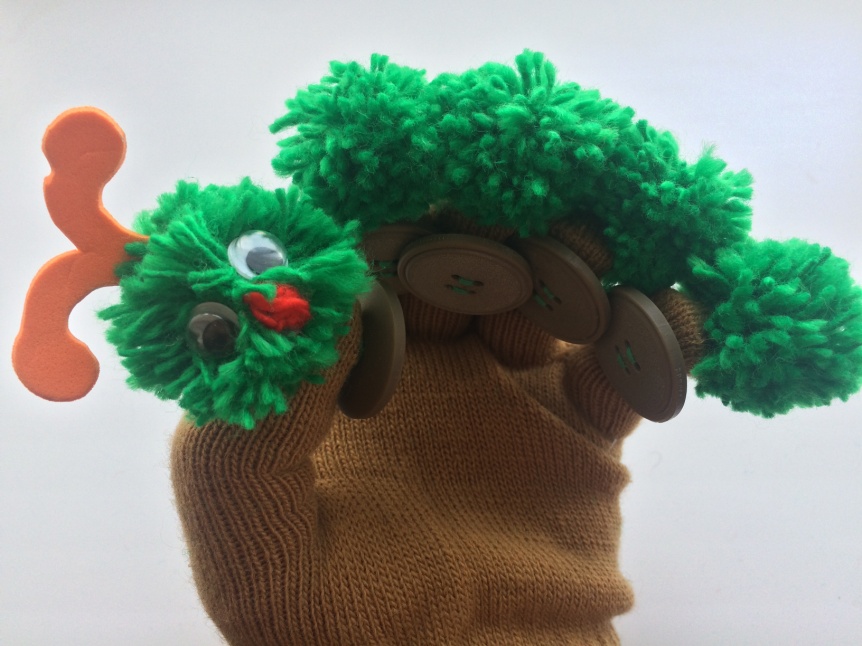 Отстукиваем ритм пальчиками по столу. Гусеница может танцевать на одной ножке (один пальчик), на двух, на трех ножках и т. д. Она может передвигаться по столу вправо, влево, вперед, назад. Можно «перепрыгивать» с ножки (пальчика) на ножку (пальчик): с большого на мизинец, на безымянный, на средний, на указательный…Если надеть две перчатки, гусеницы могут танцевать вдвоем.Гусеницы здороваются.Цель: развитие связной речи.Гусеницы (на двух перчатках) могут здороваться друг с другом.Создаем еще один игровой образ, пришивая к каждому пальчику с внешней стороны перчатки пушистую веселую головку Капитошки. 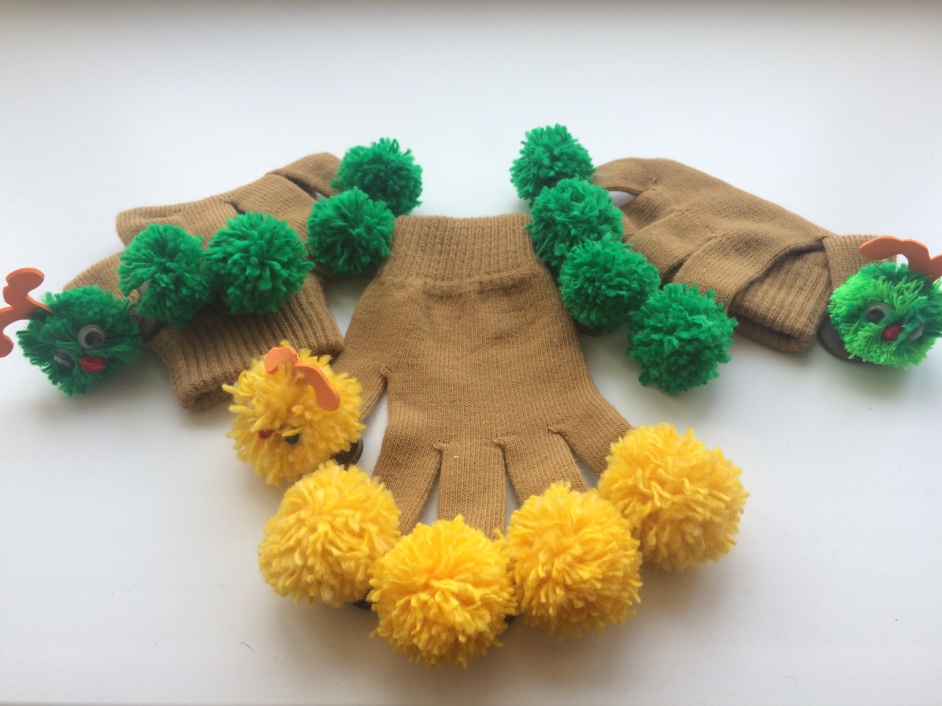          Развитие связной речи «Истории в картинках», дети надевают перчатки и начинают составлять забавные рассказы по картинкам, это увлекательное и поучительное занятие, где дети смогут проявить всю свою фантазию, одновременно развивая наблюдательность, логическое мышление, связную речь и внимание.Например: Жила – была зеленая гусеница, но у нее не было домика. И вот однажды она увидела на дереве большое, красное, спелое яблоко и решила, из него сделать себе домик. Она заползла на яблоню и прогрызла в яблоке дырку. Вот и получился домик для гусеницы. Она была счастлива и т. д.С помощью веселых перчаточных образов можно обыгрывать детские стихи. Модели пальчиковых игр:Игра: «Десять птичек – стайка»(авт. стихов И. Токмакова)Цель: развитие мелкой моторики.Пой-ка, подпевай-ка (скрещиваем ладони – это «крылья»);Десять птичек – стайка. (раскачиваем скрещенными ладонями перед собой вправо – влево).Птички полетели (опускаем ладони на стол перед собой),На веточки сели. («Птички садятся на веточки»)Это птичка – соловей (слегка постукиваем по столу мизинцем правой руки),Это птичка – совушка,Сонная головушка. (Постукиваем средним пальцем правой руки).Это птичка – свиристель (постукиваем указательным пальцем правой руки),Эта птичка – коростель (постукиваем большим пальцем правой руки),Эта птичка – скворушка,Серенькое перышко. (Слегка постукиваем мизинцем левой руки).Эта – зяблик. (Постукиваем безымянным пальцем левой руки).Эта - стриж. (Постукиваем средним пальцем левой руки).Эта – развеселый чиж. (Постукиваем указательным пальцем левой руки).Ну, а эта – злой орлан. (Постукиваем большим пальцем левой руки).Птички, птички – по домам! (Скрещиваем ладони).Птички, птички – по домам! (Раскачиваем ладонями перед собой вправо – влево).Фрррр….Улетели! (Прячем руки за спину или под стол).У каждой «птички» свой голосок – разные по звучанию бубенчики. Игра способствует развитию у детей чувства ритма, мелкой моторики, интонационной выразительности речи.                                                          Составители: учитель - логопедПестова Светлана Васильевна музыкальный руководительЕфремова Ольга АлексеевнаМБ ДОУ «Детский сад № 133»Адреса для связи:654041,Новокузнецк,ул. Циолковского 40,ателефон  - 8(3843) 71-38-88e-mail: ds.133@yandex.ru